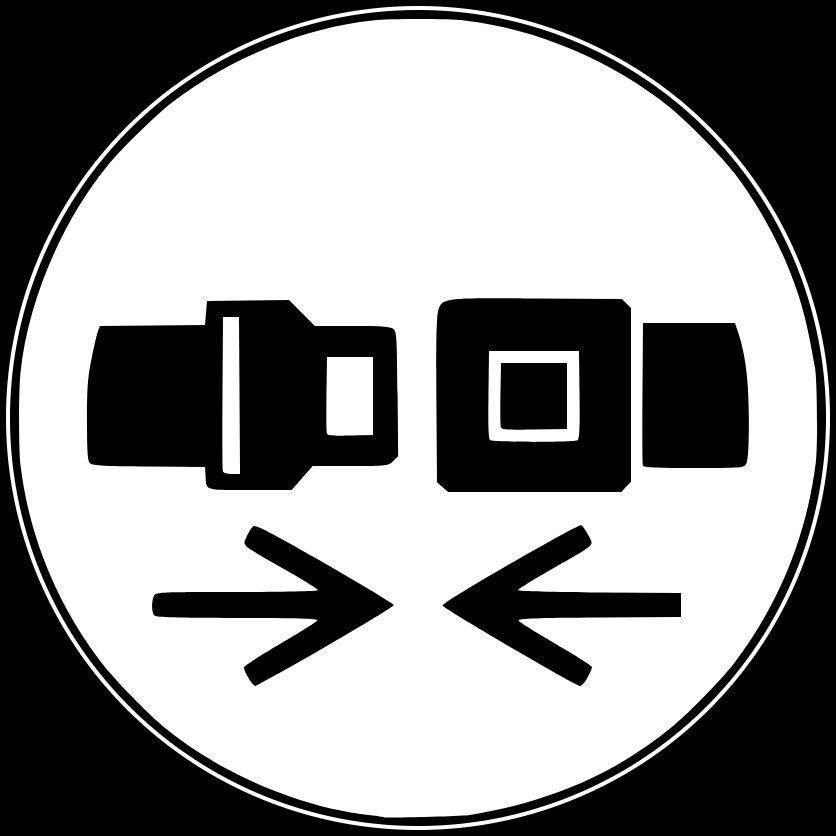 forrás: de.wikipedia.org/wiki/Sicherheitsgurt